Моделирование ногтей (гель)Цены действительны с 1 октября  2015г.уУслугаВремяКатегория мастераКатегория мастерауУслугаВремяМастерТоп-мастер1.Моделирование под лак(прозрачный или непрозрачный гель)1,5-2часа110016502.Коррекция1,5-2часа80011003.Покрытие френч или лунки5005504.Покрытие френч и лунки6506505.Моделирование с аксессуарами (песок, слюда, фольга и т.п.)1,5-2 часа150022006.Коррекция1,5-2 часа100015007.Покрытие глянцем, цветным гелем (1 слой геля)15-20 мин.3504008.Снятие гелевых ногтей30-60 мин.400400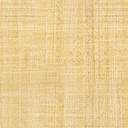 